KLASA: 601-01/24-01/35
URBROJ: 2182-1-42-06-24Šibenik, 22. 3. 2024.Na temelju članka 1.a Zakona o predškolskom odgoju i naobrazbi (NN 10/97, 107/07, 94/13, 98/19, 57/22. i 101/23), te Odluke o provođenju upisa Upravnog vijeća KLASA: 601-01/24-01/30, URBROJ:2182-1-42-06-24 od 15. 3. 2024. godine, DJEČJI VRTIĆ ŠIBENSKA MASLINA oglašava:JAVNU OBJAVU za UPISdjece u dječje jaslice i vrtiće za 2024/2025. pedagošku godinu za slijedeće vrste programa:redoviti 10 - satni program za JASLICE – „VIDICI“, „VESELJKO“, „KUĆICA“, „PČELICA“ „JUTRO“redoviti 10 - satni program za   VRTIĆ – „RADOST“, „JUTRO“, „FRENJICA“, „KUĆICA“redoviti 10 satni smjenski program – organizacija ovisi o potrebama roditelja (rad u smjenama oba roditelja) i mogućnostima ustanove redoviti jutarnji 5,5 - satni program za  VRTIĆ - „VIDICI“redoviti 10- satni program proširen dramsko-scenskim sadržajima za VRTIĆ - „JUTRO“posebni 10 satni program  katoličkog vjerskog odgoja za VRTIĆ - „KUĆICA“posebni  10 satni program ranog učenja njemačkog jezika za VRTIĆ - „KUĆICA“besplatni program predškole – 250 sati godišnje – organizacija ovisi o potrebama roditelja i mogućnostima ustanoveUpisi će se provoditi isključivo elektronskim putem – eUPISI. Upisi traju od subota  30. ožujka 2024. do srijeda  10. travnja 2024. godine u 12h.Roditelji prijavu mogu izvršiti putem sustava e-Građani  (dostupnog na poveznici https://gov.hr). Za pristup, potrebno je izabrati u katalogu usluga opciju "Odgoj i obrazovanje", a zatim "e-Upisi u odgojno-obrazovne ustanove". Nakon prijave odabiru modul upisa u dječje vrtiće.Za sva pitanja o vrtićkim objektima, skupinama i programima možete se obratiti na  br. mob. pedagoginje  099/ 278 – 8024  ili e-mail: pedagogdvsimaslina@gmail.com , od ponedjeljka do petka od 9-12 sati. Za sve roditelje u kontekstu tehničke podrške i pomoći prilikom prijavljivanja u sam sustav  e-Upisi, možete se mailom obratiti na  helpdesk@skole.hr  Detaljnije upute nalaze se na https://www.dv-sibenskamaslina.hrOBVEZNA DOKUMENTACIJA: Rodni list djeteta  - moguće prikupiti putem sustava e-GrađaniUvjerenje o prebivalištu (ne starije od 6 mjeseci) za oba roditelja, dijete i ostalu malodobnu djecu moguće prikupiti putem sustava e-GrađaniLiječnička svjedodžba o obavljenom sistematskom pregledu djeteta – NIJE moguće prikupiti putem sustava e-Građani – POTREBNO PRILOŽITIPreslika kartona procijepljenosti djeteta - NIJE moguće prikupiti putem sustava e-Građani – POTREBNO PRILOŽITIInicijalni upitnik (preuzeti s Internet stranice vrtića: www.dv-simaslina.com, dostupan u kategoriji UPISI 2024/2025.)DOKUMENTI KOJIMA RODITELJI ILI SKRBNICI DOKAZUJU PRAVO PREDNOSTI / DODATNE BODOVE,  PRI UPISU: Elektronski zapis sa HZMO-a  kao dokaz o zaposlenju oba roditelja (umjesto radne knjižice); Potvrda o statusu redovnog studenta (ovjerava Visoko učilište), Rješenje o invalidnosti za invalide Domovinskog rata (izdaje Hrvatski zavod za mirovinsko osiguranje), Potvrda o upisu u Registar osoba s invaliditetom - moguće prikupiti putem sustava e-GrađaniRodni listovi za troje ili više ostale malodobne djece - moguće prikupiti putem sustava e-GrađaniRješenje o primanju dječjeg doplatka - moguće prikupiti putem sustava e-GrađaniRješenje Centra za socijalnu skrb i/ili druga  medicinska dokumentacija- za dijete s teškoćama u razvoju - NIJE moguće prikupiti putem sustava e-Građani – POTREBNO PRILOŽITIDokaz o statusu samohrane/jednoroditeljske obitelji: smrtni list za preminulog roditelja, potvrda o nestanku drugog  roditelja ili rješenje Centra za socijalnu skrb o privremenom uzdržavanju, pravomoćna presuda o razvodu braka - NIJE moguće prikupiti putem sustava e-Građani – POTREBNO PRILOŽITIRješenje roditelja korisnika zajamčene minimalne naknade - NIJE moguće prikupiti putem sustava e-Građani – POTREBNO PRILOŽITIPotvrda Centra za socijalnu skrb- za dijete uzeto na skrb i uzdržavanje u udomiteljsku obitelj - NIJE moguće prikupiti putem sustava e-Građani – POTREBNO PRILOŽITIPreporuka Centra za socijalnu skrb za smještaj djeteta u vrtić - NIJE moguće prikupiti putem sustava e-Građani – POTREBNO PRILOŽITIRješenje o sufinanciranju boravka djeteta druge jedinice lokalne samouprave- za dijete koje zajedno s roditeljima živi izvan područja grada  Šibenika - NIJE moguće prikupiti putem sustava e-Građani – POTREBNO PRILOŽITIPreslika Ugovora o pružanju usluga ranog i predškolskog odgoja, obrazovanja i skrbi u DV Šibenska maslina za brata/sestru koji pohađa dječji vrtić POPIS PRIMLJENE DJECE objavit će se na web stranici vrtića 10. svibnja 2024.g ROK ZA ZAKLJUČIVANJE UGOVORA ZA NOVOUPISANU DJECU TRAJE OD 17. 6. 2024. DO 28. 6. 2024. GODINE               ROK ZA ZAKLJUČIVANJE UGOVORA ZA DJECU KOJA SU VEĆ UPISANA TRAJE OD  19. 8. 2024. DO 30. 8. 2024. GODINE. DJEČJI VRTIĆŠIBENSKA MASLINAUlica branitelja Domovinskog rata 2G, 22 000 Šibenik,  tel: 022 332 324; email: djecji.vrtic@dv-simaslina.comRadi upoznavanja psihofizičkog razvoja Vašeg djeteta, potrebno je zajedno sa djetetom doći na INICIJALNI RAZGOVOR  i sa sobom donijeti popunjen OBRAZAC za inicijalni razgovor (preuzeti sa web stranice vrtića). Inicijalni razgovor će provoditi stručni suradnici nakon objave popisa primljene djece. O terminu inicijalnog razgovora, obavijestit ćemo Vas naknadno.Na rješenje roditelji se mogu žaliti u žalbenom roku od utorka, 13. svibnja do srijede, 21. svibnja 2024. god.ŽALBE se šalju na e-mail: djecji.vrtic@dv-simaslina.com.Rješavanje žalbi po upisu biti će u ponedjeljak, 27. svibnja 2024. god.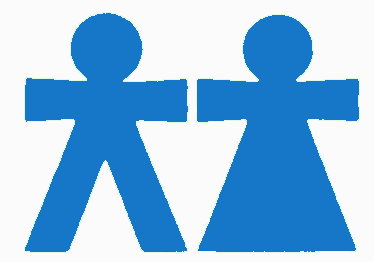 